Procesión Viacrucis de Viernes Santo y Vigilia Pascual.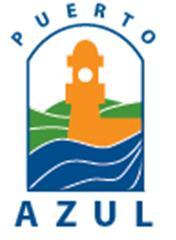 Estimados residentesInformamos que el día de mañana 15 de abril de 2022 nuestra urbanización será parte de la Procesión por el tradicional Viacrucis de Viernes Santo de la vía a la costa. Este recorrido se iniciará desde la urbanización Belohorizonte a partir de las 08:00, y recorrerá por uno de los carriles de la vía de servicio, hasta ingresar por la Garita 1. Dentro de Puerto Azul, utilizará el carril central haciendo 4 paradas cortas por cada Estación, hasta llegar a la Iglesia María Reina en su última Estación.Con el fin de facilitar la fluidez de la marcha de los feligreses asistentes se procederá a cerrar el tráfico vehicular de esta garita, direccionando momentáneamente el ingreso de los residentes hacia la Garita 2.Internamente se procederá a bloquear las intersecciones mientras circule la procesión. Se estima que su ingreso será entre las 09:30 – 10.00 am y su arribo a Iglesia se estima a las 11:00 donde se dará por finalizando el evento.Por otra parte, informamos también, que el sábado 16 del presente desde las 19:30 hasta las 22:30 se procederá con el cierre de varios carriles del redondel de la Iglesia por motivo de la Vigilia Pascual.Agradecemos la comprensión y sugerimos tomar las debidas precauciones durante el lapso de estos eventos religiosos, a fin de evitar molestias.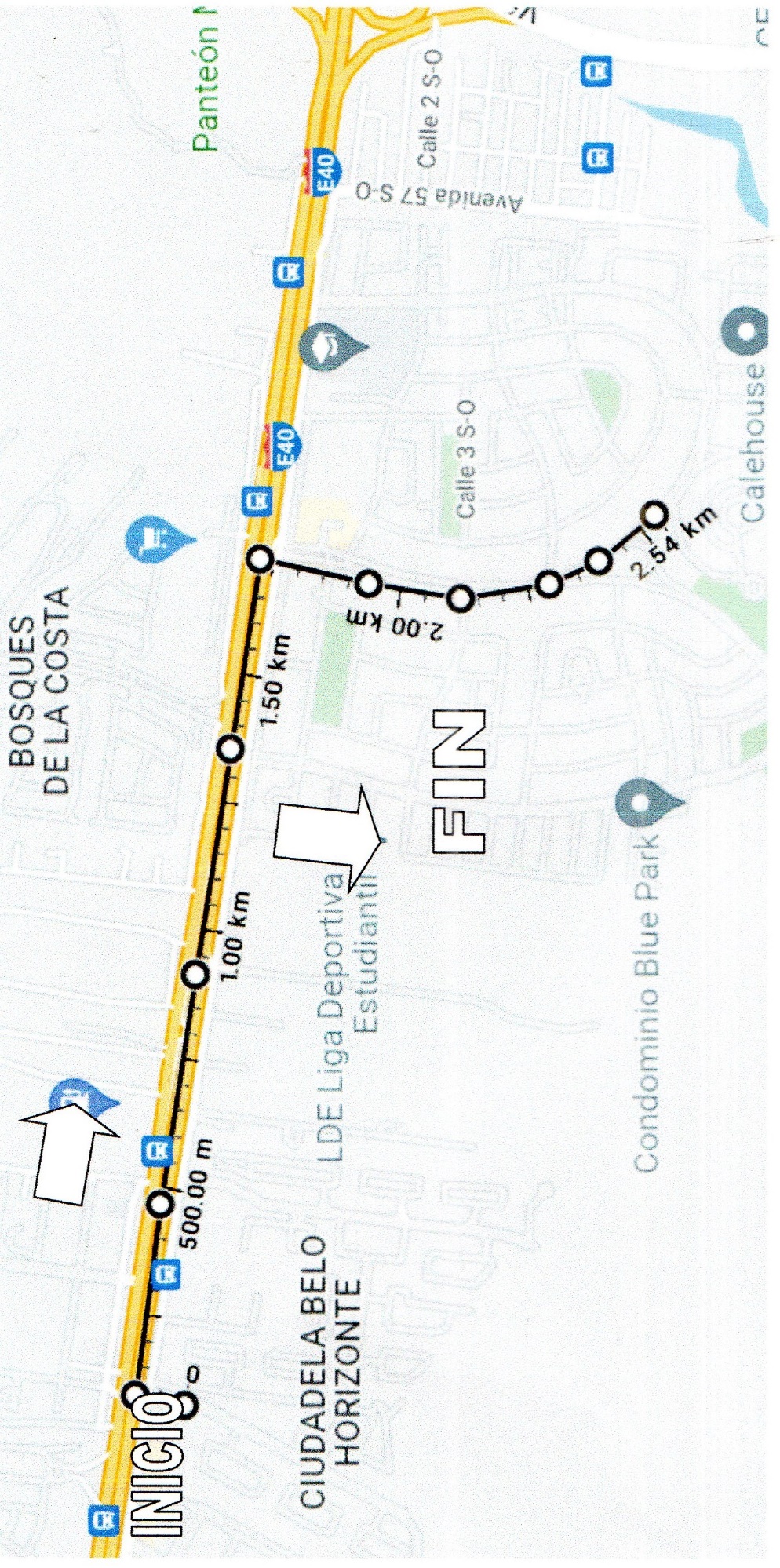 